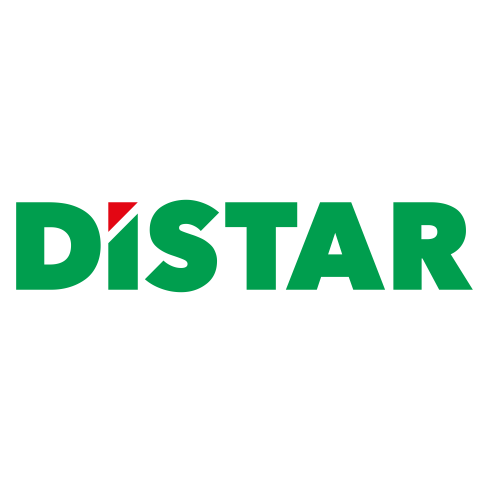 DI-STAR. EU SP. Z O. O. ul. Grunwaldzka 70H, 36-020 Tyczyn, Rzeszow, Polskaтел.: +48795656787e-mail: akolada@di-star.eu                             SchadensformularBitte beachten Sie den vorgesehen Anwendungsbereich und die Betriebsanleitung des Werkzeuges:*Artikel	 	Stück.(vollständiger Name/Abmessungen)	             (Menge)Verkauft von	 "	"	202	(Firmenname)	         (Verkaufsdatum)*festgestellter Schaden*	(Reklamationsbeschreibung/ Art des Schadens)________________________________________________________________________________________________*Bearbeitetes Material*	*Maschine*	(Name und Typ der Maschine)*Arbeitsbedingungen:*Maschinenleistung, kW.		*Schnitttiefe , mm.		*Kühlung (mit/ohne)		**Art des Vorschubs (mechanisch/manuell)		**Vorschubgeschwindigkeit, m/min.		**Drehzahl, U/min.		* Werkzeug wurde eingesetzt von :	 	(Endanwender)	   (Stellung)	       (Name)*Kontaktdaten/Tel. Nummer:	Tag der Ausstellung «	"	202	.Note:	________________________________________________________________________________________________* Annahme der Reklamation: _______________________ 	 	                                                                                   (Unterschrift)                                                    (Name)                                                          (Tel.)________________________________________________________________________________________________                                                                                                           (Anmerkungen)* - notwendige Felder** - diese Felder werden benötigt für alle Maschinen, außer für Winkelschleifer.ACHTUNG!!! Die Beanstandung wird nicht akzeptiert, wenn die Felder "*" und "**" nicht ausgefüllt sind. 